В период с 15 по 20 февраля на территории Усть-Катавского городского округа проводилась профилактическая акция «Автобус».
   Госавтоинспекция Усть-Катавского городского округа подвела итоги профилактической акции «Автобус», целью которой является устранение причин и условий, способствующих совершению ДТП с участием общественного пассажирского транспорта, профилактики дорожно- транспортных происшествий. В ходе рейдов особое внимание инспекторы уделяли соблюдению водителями автобусов Правил дорожного движения, так же соблюдения ими правил перевозки групп детей, соблюдения режима труда и отдыха водителей, медицинского осмотра и проверку технического состояния автобусов.В результате мероприятия к административной ответственности привлечено 6 водителей за управление автобусами при наличии неисправностей или условий, при которых эксплуатация транспортных средств запрещена. Кроме того, к административной ответственности привлечено 1 юридическое лицо.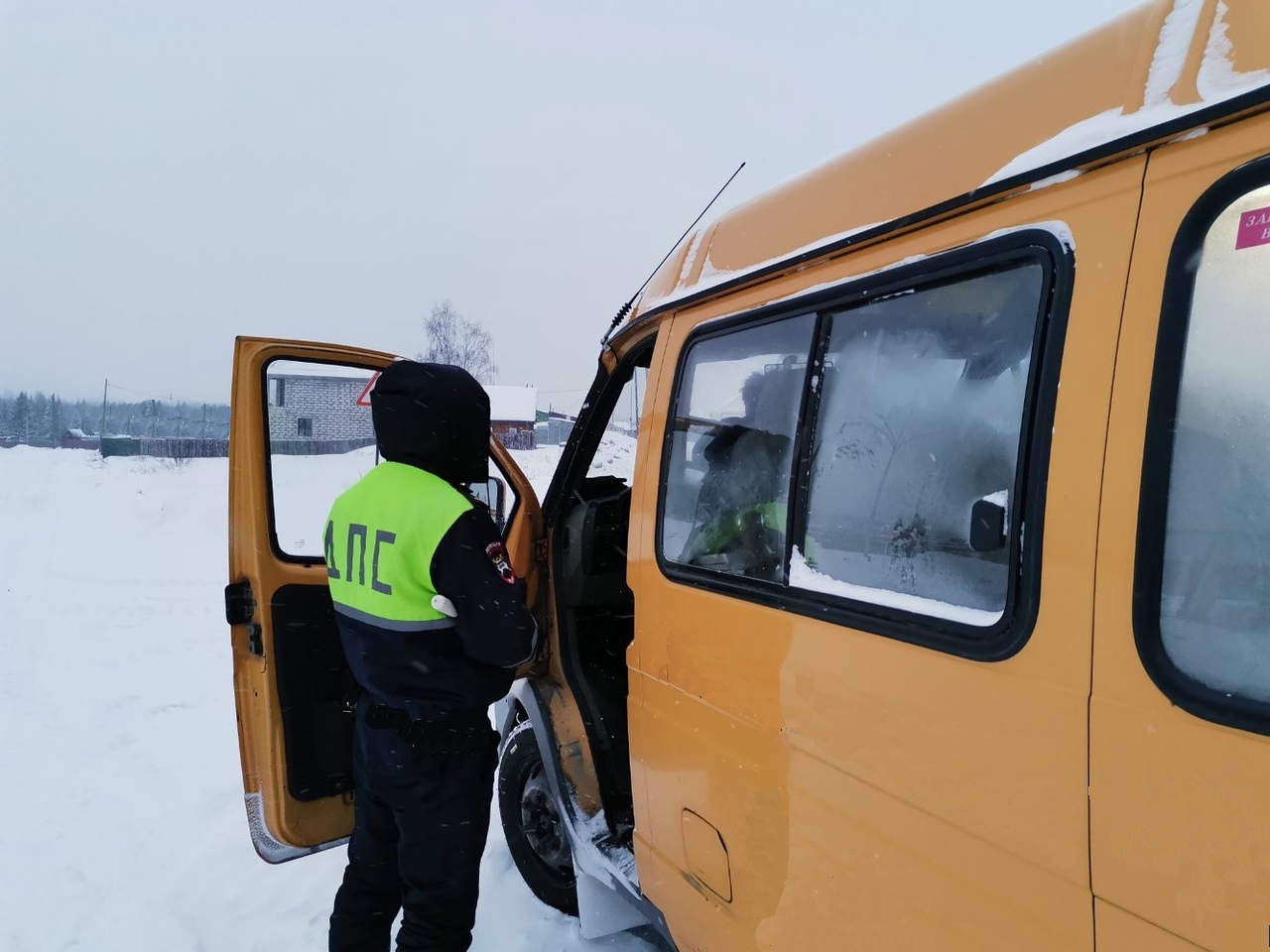 